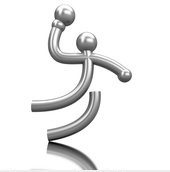 T K Z H á Trnavský krajský zväz hádzanejSpravodaj č. 12022/2023Výkonný výbor informuje:Dňa 19.7.2022 sa mala konať porada krajských zväyov,na ktorej sa malzúčastniť aj predseda TT kraja,Bc.Ivan Dávidek a aj nový koordinátor krajských zväzov M.Lozák. Pre zaneprázdnenosť niektorých predsedov krajských zvaäov sa nakoniec porada neuskutoční a bude preložená na iný termín     2.Hracia komisia informuje:- elektronické zápisy na SZH pripravuje Tisajová Monika – tisajova@slovakhandball.sk- sekretár pre mládež na SZH – Marcinová Renáta – marcinova@slovakhandball.skDisciplinárna komisiaRozhodcovská komisia – kr-natkzha.webnode.sk   ROZHODCOVIA – ospravedlnenie sa z delegácie na stretnutie oznámte najneskôr do stredy týždňa, v ktorom ste delegovaní na stretnutie na adresu p. Haščík Peter  peter.hascik@uniag.sk. Rozhodca, ktorý sa bezdôvodne nedostaví k stretnutiu, bude postihovaný aj v súťažiach riadených SZH. Stretnutia v kategórii starších žiakov rozhodujú dvaja delegovaní rozhodcovia. Kategóriu mladších žiakov rozhoduje jeden z delegovaných rozhodcov. Rohodovanie pre prípravky – zabezpečí si klub . Všetky informácie ohadne rozhodcov a rozhodovania nájdete na kr-natkzha.webnote.sk Peter Haščík – peter.hascik@uniag.sk Dávid Chudoba – chudoba@slovakhandball.sk  Nové zmeny pravidiel:Rada IHF jednotne schválila na svojich zasadnutiac, nové zmeny pravidiel hádzanej. Sú platne od 1.7.2022Pridanie novej možnosti hrať hádzanú s loptou bez použitia “lepidla” (bez živice);(pravidlo 3: Pasívna hra – zníženie maximálneho počtu prihrávok po varovnom signáli pre pasívnu hru na počet 4-roch prihrávok, s cieľom zatraktívniť hádzanú (pravidlo 7:12, vysv. 4) Zasiahnutie brankára do hlavy z plynulej hernej situácie, považované ako nešportové správanie, potrestané 2-min trestom. S cieľom chrániť brankára (pravidlo 8.8)4. Zavedenie nového priestoru pre vykonanie začiatočného hodu (kruh s priemerom 4 metre) v strede hracej plochy, s cieľom umožniť lepšiu plynulosť hry (pravidlo 1:9, 10:5, 15 a vysv. 5Ostatné:Zmeny v kluboch: TJ Sokol Cífer – org.pracovník: Sabína Štefíková , stefikova.tjsokolcifer@gmail.com , +421 915 164 335HK Agro Topolčany: email: info@hkto.skHKM Šala: org.pracovník: Peter Szalay , pszalay@gmail.com , +421 904 577 979                  org.pracovník: Andrej Petro ,  andy.skp@azet.sk , +421 904 760 013MHK Piešťany: : org.pracovník: Martin Nedorost , hapy.zapasy@gmail.com ,0950 406 494V prípade usporiadania turnajov mimo súťaž,možte nahlasovať na email davidek@tkzha.sk, informácie budú zverejnené na stránke TKZHa.Všetky potrebné informácie ohladne súťaží a diania v TKZHá nájdete aj na stránke www.tkzha.sk